Проект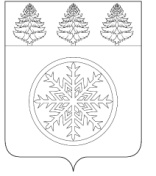 РОССИЙСКАЯ ФЕДЕРАЦИЯИРКУТСКАЯ ОБЛАСТЬАдминистрацияЗиминского городского муниципального образованияП О С Т А Н О В Л Е Н И Еот ___________   Зима		       № _____В целях приведения муниципального правового акта в соответствие действующему законодательству, руководствуясь Федеральным законом от 06.10.2003 №131-ФЗ «Об общих принципах организации местного самоуправления в Российской Федерации», Федеральным законом от 27.07.2010 №210-ФЗ «Об организации предоставления государственных и муниципальных услуг», постановлением администрации Зиминского городского муниципального образования от 01.08.2018 №1042 «О разработке и утверждении административных регламентов осуществления муниципального контроля (надзора) и административных регламентов предоставления муниципальных услуг Зиминского городского муниципального образования», статьей 28 Устава Зиминского городского муниципального образования,ПОСТАНОВЛЯЮ:1.	Утвердить административный регламент предоставления муниципальной услуги «Назначение, перерасчет, индексация и выплата пенсии за выслугу лет гражданам, замещавшим должности муниципальной службы» (Приложение).2.	Признать утратившим силу постановление администрации Зиминского городского муниципального образования от 17.04.2012 №623 «Об утверждении административного регламента Зиминского городского муниципального образования».3.	Опубликовать настоящее постановление в газете «Новая Приокская Правда» и разместить на официальном сайте администрации Зиминского городского муниципального образования в информационно-телекоммуникационной сети «Интернет».4.	Контроль исполнения настоящего постановления возложить на первого заместителя мэра городского округа Гудова А.В.Об утверждении административного регламента предоставления муниципальной услуги «Назначение, перерасчет, индексация и выплата пенсии за выслугу лет гражданам, замещавшим должности муниципальной службы»Мэр Зиминского городскогомуниципального образования  А.Н. Коновалов 